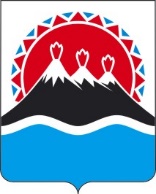 МИНИСТЕРСТВО СПОРТА КАМЧАТСКОГО КРАЯПРИКАЗОб утверждении формы заявки на предоставление субсидии социально ориентированным некоммерческим организациям в Камчатском крае в целях финансового обеспечения затрат, связанных с оказанием услуг в сфере физической культуры и спортаВ целях реализации постановления Правительства Камчатского края от 20.03.2024 № 127-П «Об утверждении Порядка предоставления из краевого бюджета в 2024 году субсидий социально ориентированным некоммерческим организациям в Камчатском крае в целях финансового обеспечения затрат, связанных с оказанием услуг в сфере физической культуры и спорта»ПРИКАЗЫВАЮ:1. Утвердить форму заявки на предоставление субсидии социально ориентированным некоммерческим организациям в Камчатском крае в целях финансового обеспечения затрат, связанных с оказанием услуг в сфере физической культуры и спорта (приложение № 1).2. Настоящий приказ вступает в силу после дня его официального опубликования.Приложение 1к приказу Министерства спорта Камчатского краяДата, исходящий номерВ Министерство спорта Камчатского краяЗаявкана предоставление субсидии социально ориентированным некоммерческим организациям в Камчатском крае в целях финансового обеспечения затрат, связанных с оказанием услуг в сфере физической культуры и спортав 20___ годуК заявке прилагаю следующие документы:1. _______________________________________2. ________________________________________  Руководитель организации _________________________________________(наименование должности) (дата, подпись) (Ф.И.О. (отчество – при наличии))[Дата регистрации] № [Номер документа]г. Петропавловск-КамчатскийМинистр[горизонтальный штамп подписи 1]К.В. Хмелевский 1231.Сведения о руководителе организации:1)Наименование должности2)Фамилия, имя, отчество (при наличии)3)Адрес электронной почты4)Номер телефона2.Сведения об организации:1)Полное наименование2)Место нахождения и почтовый адрес3)Контактное лицо, телефон, адрес электронной почты4)ИНН:5)КПП:6)Основные виды деятельности организации3.Банковские реквизиты1)Расчетный счет2)Наименование банка3)БИК4)КПП4.Направление получения субсидии (в соответствии с частью 4 Порядка предоставления предоставления из краевого бюджета в 2024 году субсидий социально ориентированным некоммерческим организациям в Камчатском крае в целях финансового обеспечения затрат, связанных с оказанием услуг в сфере физической культуры и спорта (далее – Порядок)5.Сумма субсидии с приложением перечня затрат и сметы планируемых расходов, на финансовое обеспечение которых запрашивается субсидия